-----------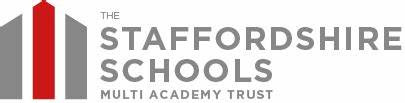 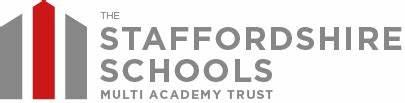 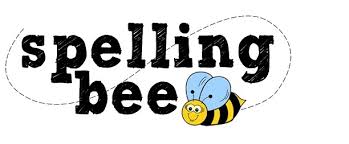 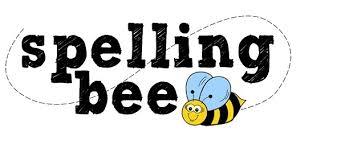 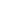 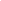 difficultseparateparticularspecialpeculiarstraightperhapsstrangepopularstrengthpositionsupposepossiblesurprisepotatoesthereforepressurethoughprobablyalthoughpromisethoughtpurposethroughquartervariousquestionweightrecentwomanregularwomenreignWednesdayremembereightysentenceAugust